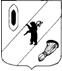 КОНТРОЛЬНО-СЧЕТНАЯ КОМИССИЯ ГАВРИЛОВ-ЯМСКОГО МУНИЦИПАЛЬНОГО РАЙОНА                                    152240, Ярославская область, г. Гаврилов-Ям, ул. Советская, д. 51___________________________________________________________________________________Заключение  на проект  решения Муниципального СоветаЗаячье-Холмского сельского поселения«О  бюджете Заячье-Холмского сельского поселения  на 2019 год и плановый период 2020-2021 годов»г. Гаврилов-Ям	04.12.2018 г.     Заключение Контрольно-счетной комиссии Гаврилов-Ямского муниципального района на проект  решения Муниципального Совета Заячье-Холмского сельского поселения  «О  бюджете Заячье-Холмского сельского поселения на 2019 год» подготовлено в соответствии с требованиями Бюджетного кодекса Российской Федерации, Положения «О бюджетном процессе в Заячье-Холмском сельском поселении», утвержденного Муниципальным Советом от 01.11.2013 г. № 27(в настоящей редакции) и Положения «О Контрольно - счетной комиссии Гаврилов-Ямского муниципального района», утвержденного Решением Собрания представителей Гаврилов-Ямского муниципального района  от 20.12.2012г.№ 35.1. Общие положения          1.1. Проект решения  Муниципального Совета  Заячье-Холмского сельского поселения «О  бюджете Заячье-Холмского сельского поселения на 2019 год» составляется и утверждается сроком на один год, что соответствует п.4 ст.169 Бюджетного кодекса Российской Федерации (далее – БК РФ) и п.1 ст.4  Положения о бюджетном процессе в Заячье-Холмском сельском поселении (далее Положение),  с разработкой и  утверждением  среднесрочного финансового плана.     Проект  решения Муниципального Совета Заячье-Холмского сельского поселения  «О  бюджете Заячье-Холмского сельского поселения на 2019 год»    (далее – проект решения) внесен на рассмотрение  Муниципального Совета Заячье-Холмского сельского поселения 12.11.2018г.,  в сроки  установленные ч. 1 ст.185 БК РФ, п. 3 ст. 34 Положения.      Направлен в Контрольно-счетную комиссию Гаврилов-Ямского муниципального района (далее - Контрольно-счетная комиссия) 12.11.2018г. (письмо от 12.11.2018 № 49).      В соответствии с п.5 ст. 29 Положения о бюджетном процессе в Заячье-Холмском  сельском поселении, одновременно с проектом решения о бюджете в Муниципальный Совет представляются документы и материалы, предусмотренные статьей 184.2 БК РФ. На рассмотрение Муниципального Совета представлены следующие документы и материалы:основные направления бюджетной и налоговой политики, утвержденные Постановлением Администрации Заячье-Холмского сельского поселения  04.09.2018 № 141; предварительные итоги социально-экономического развития и ожидаемые итоги социально-экономического развития Заячье-Холмского сельского поселения на 2019-2021 год;прогноз социально-экономического развития Заячье-Холмского сельского поселения на 2019-2021 год, утвержденный, постановлением Администрации Заячье-Холмского сельского поселения от 23.10.2018 № 162;среднесрочный финансовый план Заячье-Холмского сельского поселения на 2019-2021 годы, утвержденный постановлением Администрации Заячье-Холмского сельского поселения 06.11.2018 № 173;пояснительная записка к проекту бюджета с приложениями о распределении бюджетных ассигнований по разделам и подразделам классификации расходов бюджета;ожидаемое исполнение бюджета за 2018 г.;перечень кодов целевых статей расходов бюджета Заячье-Холмского сельского поселения, утвержденного распоряжением Администрации Заячье-Холмского сельского поселения от 08.11.2018 № 16.паспорта муниципальных программ;реестр источников доходов бюджета Заячье-Холмского сельского поселения.    Перечень документов и материалов, представленных одновременно с проектом бюджета, по своему составу и содержанию соответствуют требованиям ст. 184.2 БК РФ, п. 5 ст. 34 Положения о бюджетном процессе в Заячье-Холмском  сельском поселении.    В проекте решения о бюджете содержатся основные характеристики бюджета, к которым относятся общий объем доходов бюджета, общий объем расходов, дефицит бюджета, которые, отвечают требованиям ст. 184.1. БК РФ.     Проверкой соблюдения  требований ст. 36 БК РФ в части размещения проекта бюджета в средствах массовой информации нарушений не установлено, проект бюджета с приложениями размещен на сайте администрации Заячье-Холмского сельского поселения Гаврилов-Ямского муниципального района Ярославской области: www.zholm.ru (21.11.2018г.) и в газете «Гаврилов-Ямский вестник»(29.11.2018 г.).     В соответствии с п. 1 ст. 32 Положения постановлением Администрации Заячье-Холмского сельского поселения 29.06.2018 № 112 утвержден План разработки бюджета Заячье-Холмского сельского поселения на 2019 год.     1.2. Проектом решения о бюджете предлагается утвердить основные характеристики и показатели бюджета Заячье-Холмского сельского поселения на 2019 год.      Прогнозируемые доходы бюджета на 2019 год отнесены на определенные ст. 20 БК РФ виды доходных источников в соответствии с классификацией доходов бюджета бюджетной системы Российской Федерации (приложение 2 Проекта решения).      Бюджетные ассигнования распределены по разделам и подразделам согласно классификации расходов бюджета бюджетной системы Российской Федерации (приложение 1 к пояснительной записке Проекта решения).     Согласно классификации расходов бюджета бюджетной системы Российской Федерации произведено распределение по целевым статьям (муниципальным программам и непрограммным направлениям деятельности), группам видов расходов, установленных ст. 21 БК РФ и присвоением соответствующего кода бюджетной классификации (приложение 3 Проекта решения).     Так же, Проектом решения предлагается утвердить ведомственную структуру расходов бюджета с указанием  главного распорядителя бюджетных средств  (приложение 4 Проекта решения), межбюджетные трансферты бюджету Гаврилов-Ямского муниципального района (приложение 5 Проекта решения), источники внутреннего финансирования дефицита бюджета (приложение 6 Проекта решения), программу муниципальных внутренних заимствований (приложение 7 Проекта решения), нормативы (проценты) отчислений доходов от уплаты налогов (сборов) и платежей в бюджет Заячье-Холмского сельского поселения (приложение 8 Проекта решения), перечень муниципальных целевых программ (приложение 9 Проекта решения).     1.3. Постановлением Администрации Заячье-Холмского сельского поселения от 13.11.2018 № 176 «О проведении публичных слушаний по проекту бюджета Заячье-Холмского сельского поселения на 2019 год» определена дата публичных слушаний по обсуждению проекта бюджета на  07.12.2018 года, что соответствует ст. 28 Федерального закона от 06.10.2003 № 131-ФЗ «Об общих принципах организации местного самоуправления в Российской Федерации».      1.4.Решений о предоставлении налоговых льгот, муниципальных гарантий на 2019 год не принималось.2.Параметры прогноза исходных показателей принятых для составления  проекта   бюджета   на   2019  год В соответствии со ст.172 БК РФ составление  проекта   бюджета   Заячье-Холмского сельского поселения   основывается на:положениях послания Президента Российской Федерации Федеральному Собранию Российской Федерации, определяющего бюджетную политику (требования к бюджетной политике) в Российской Федерации; основных направлениях бюджетной, налоговой и таможенно-тарифной политики Российской Федерации (основных направлениях бюджетной и налоговой политики субъектов Российской Федерации, основных направлениях бюджетной и налоговой политики муниципальных образований);на прогнозе социально-экономического развития   Заячье-Холмского сельского поселения  на  2019 год;на основных направлениях бюджетной  и налоговой политики Заячье-Холмского сельского поселения на  2019 год;государственных (муниципальных) программах (проектах государственных (муниципальных) программ, проектах изменений указанных программ).Согласно п. 1 ст. 169 БК РФ  проект бюджета составляется на основе прогноза социально-экономического развития в целях финансового обеспечения расходных обязательств. Состав прогноза соответствует ст. 173.3, 173.4 БК РФ.Постановлением  администрации  Заячье-Холмского сельского поселения   от 29.06.2018 № 112 «Об утверждении Плана разработки бюджета Заячье-Холмского сельского поселения на 2019 год» срок разработки прогноза социально-экономического развития  Заячье-Холмского сельского поселения  на 2019 год  установлен до 15.10.2018 г. Прогноз социально-экономического развития Заячье-Холмского сельского поселения утвержден постановлением Администрации  Заячье-Холмского сельского поселения 23.10.2018 № 162. Сроки разработки документа нарушены.Прогноз социально-экономического развития  бюджета  Заячье-Холмского сельского поселения разработан в соответствии с требованиями БК РФ, Порядка разработки  прогноза социально-экономического развития Ярославской области на 2019-2021 годы.Прогноз основан на оценке состояния и перспектив развития социально-экономической ситуации в районе и разработан в двух основных вариантах развития. Согласно ст. 37 БК РФ принцип достоверности бюджета означает надежность показателей прогноза социально-экономического развития соответствующей территории и реалистичность расчета доходов и расходов бюджета. Среднесрочный финансовый план Заячье-Холмского  сельского поселения на 2019-2021 годы, утвержден постановлением Администрации Заячье-Холмского сельского поселения  06.11.2018 № 173. В плане разработки бюджета поселения установлен срок – до 10.11.2018г. Сроки разработки документа не нарушены.3. Основные направления бюджетной и налоговой политики Заячье-Холмского сельского поселения  на 2019 годОсновные направления бюджетной и налоговой политики  Заячье-Холмского сельского поселения  на  2019 год определены в соответствии с основными направлениями бюджетной политики, сформулированными в Бюджетном послании Президента Российской Федерации Федеральному собранию, требованиями Бюджетного кодекса Российской Федерации.Основной целью бюджетной политики является эффективное решение текущих задач и задач развития в соответствии с приоритетами социально-экономического развития сельского поселения в условиях ограниченности бюджетных ресурсов. Основные направления бюджетной и налоговой политики Заячье-Холмского сельского поселения  2019 год и на плановый период 2020 и 2021 годов утверждены постановлением Администрации  Заячье-Холмского сельского поселения  от 04.09.2018 № 141.Постановлением Администрации Заячье-Холмского сельского поселения  от 29.06.2018 № 112 «Об утверждении плана разработки бюджета Заячье-Холмского сельского поселения  на 2019 год»  срок разработки основных направлений бюджетной и налоговой политики Заячье-Холмского сельского поселения  на 2019 год установлен  до 15.10.2018г. Сроки разработки не нарушены.Для достижения основной цели бюджетной политики ставятся следующие задачи:повышение эффективности расходования бюджетных средств;выявление и использование резервов для достижения планируемых результатов;повышение обоснованности и качества бюджетного планирования;безусловное исполнение принятых обязательств наиболее эффективным способом;повышение доступности и качества оказываемых муниципальных услуг;повышение прозрачности и открытости бюджета и бюджетного процесса. Налоговая политика органов местного самоуправления на 2019-2021 годы будет ориентирована на сохранение устойчивости бюджета сельского поселения, получение необходимого объема бюджетных доходов, реализацию мероприятий, направленных на повышение уровня собираемости налоговых и неналоговых доходов, максимально эффективного использования имущественных ресурсов в условиях объективного снижения неналоговых поступлений в бюджет.Контрольно-счетная комиссия отмечает, что в целях своевременного и качественного составления проектов бюджета основные направления бюджетной и налоговой политики Заячье-Холмского сельского поселения на 2019 год и плановый период 2020 и 2021 годов состоят из одного общего приложения к постановлению Администрации Заячье-Холмского сельского поселения от 04.09.2018 № 141, согласно ст. 172 Бюджетного кодекса Российской Федерации. 4.Общая характеристика проекта бюджета  Заячье-Холмского сельского поселения  на 2019 годПунктом 1 проекта решения предлагается утвердить следующие показатели основных характеристик бюджета поселения на 2019 год: 1) прогнозируемый общий объем доходов   муниципального образования на 2019 год в сумме  13 416,0 тыс. рублей:доходы местного бюджета на 2019 год в соответствии с классификацией доходов бюджетов Российской Федерации в сумме 13 416,0 тыс. рублей;2) прогнозируемый объем расходов бюджета муниципального образования на 2019 год в сумме 13 466,0 тыс. рублей;расходы местного бюджета на 2019 год в соответствии с классификацией расходов бюджетов Российской Федерации в сумме 13 466,0 тыс. рублей;3) прогнозируемый общий объем дефицита бюджета муниципального образования на 2019 год в сумме  50,0 тыс. рублей, в том числе дефицит бюджета муниципального образования  на 2019 год в сумме 50,0 тыс. рублей, что не превышает 10% от общего объема доходов  без учета безвозмездных поступлений, тем самым не противоречит п.3 ст.92.1 БК РФ.Пунктом  9  утверждается размер резервного фонда Администрации  Заячье-Холмского сельского поселения  на 2019 год  в сумме 50,0 тыс. рублей, что не превышает 3% от общего объема расходов, тем самым  не противоречит п. 3 ст. 81 БК РФ.      Пунктом 19  устанавливается верхний предел муниципального долга в размере 50,0 тыс. рублей, предельный объем муниципального  долга бюджета поселения в размере 150,0 тыс.  рублей.      Прогнозируемые показатели основных характеристик бюджета  Заячье-Холмского сельского поселения  на 2019 год представлены в Таблице 1.                                                                                                           Таблица 1 тыс. рублей Доходы бюджета поселения на 2019 год планируются в объеме 13 416,0 тыс. рублей, со снижением  по сравнению с ожидаемым исполнением 2018 года на 2 141,0 тыс. рублей  или на 13,8 % .     Расходы бюджета поселения на 2019 год планируются в объеме 13 466,0 тыс. рублей, со снижением  по сравнению с ожидаемым исполнением 2018 года на 2 189,0 тыс. рублей  или на 13,9 % .5. Анализ проекта доходной части бюджета  Заячье-Холмского сельского поселения  на 2019 год5.1. Проектом решения утверждено:Приложение №1  «Перечень главных администраторов доходов бюджета и источников финансирования дефицита бюджета Заячье-Холмского сельского поселения на 2019 год»859 - Администрация Заячье-Холмского сельского поселения, Приложение №2 «Прогнозируемые доходы бюджета Заячье-Холмского сельского поселения на 2019 год в соответствии с классификацией доходов бюджетов Российской Федерации».Доходы  бюджета  поселения  на   2019  год определялись исходя из прогноза социально-экономического развития Ярославской области на 2019 год и плановый период 2020-2021 годы и прогноза социально- экономического развития  Заячье-Холмского сельского поселения  на 2019 год и плановый период 2020-2021 годы,  динамики налоговых поступлений, с учетом роста фонда оплаты труда,  а также с учетом изменений, внесенных в федеральное бюджетное и налоговое законодательство и законодательство Ярославской  области.Динамика предлагаемых назначений по доходам бюджета поселения   на 2019 год по видам доходов приведена в таблице 2.	Таблица  2тыс. рублейВ 2019 году планируется увеличение показателей собственных доходов бюджета (без учета доходов, полученных бюджетов в виде безвозмездных поступлений) на 2,9 % или на 161,4 тыс. рублей по сравнению с ожидаемыми показателями прошлого года. Безвозмездные поступления в бюджет поселения в 2019 году планируются в размере  7 650,6 тыс. рублей, что составляет  76,9 % к уровню ожидаемого поступления  2018 года.  Всего  доходы поселения на 2019 год запланированы в сумме 13 416,0 тыс. рублей, что ниже уровня ожидаемого поступления на 2017 год  на 13,8% или на 2 141,0 тыс. рублей.      Анализ доходов бюджета Заячье-Холмского сельского поселения представлен в таблице 3.Таблица 3                                                                                                          тыс. рублей  5.2. Налоговые доходы В бюджете поселения на 2019 год налоговые доходы прогнозируются в сумме 5 705,4 тыс. рублей, что на 270,4 тыс. рублей или на 5,0 % больше ожидаемого исполнения бюджетных назначений 2018 года.В структуре налоговых источников доходов  бюджета поселения  на 2019 год наибольший удельный вес составляют налоги на имущество – 69,0 %. Планируемые поступления на 2019 год 3 937,0 тыс. рублей:земельный налог – 3 721,0 тыс. рублей,налог на имущество физических лиц – 216,0 тыс. рублей.Планируемые поступления по налогам на имущество выше аналогичных показателей ожидаемых за 2018 год на 103,0 тыс. рублей или 2,7 %. Следующим по объему среди налоговых доходов являются акцизы по подакцизным товарам. Планируемые поступления на 2019 год 1 251,4 тыс. рублей или 111,6 % от ожидаемого поступления за 2018 год.Расчет налога на доходы физических лиц в местный бюджет на 2019 год производился в соответствии с положениями гл. 23 Налогового кодекса Российской Федерации «Налог на доходы физических лиц» с учетом изменений, предусмотренных в основных направлениях налоговой политики в Российской Федерации на 2019- 2021 годы. Расчет произведен из фактического поступления за 10 месяцев 2017 года и темпов роста заработной платы. Планируется поступление на 2019 год – 517,0 тыс. рублей или 110,0 % от ожидаемого поступления за 2018 год.5.3.  Неналоговые доходыОбщий объем неналоговых доходов бюджета поселения на 2019 год, запланирован в размере 60,0 тыс. рублей и состоит из доходов от оказания платных услуг (работ) и компенсации затрат государства. Поступления неналоговых доходов за 2019 год ниже аналогичных поступлений ожидаемых за 2018 год на 109,0 тыс. рублей или 64,5 %.Доходы от использования имущества, находящегося в государственной и муниципальной собственности и Доходы от продажи материальных и нематериальных активов на 2019 год не планируются.     Структура неналоговых доходов ожидаемого исполнения за 2018 год и на 2019 год по источникам поступлений представлена в таблице 4.    Таблица 4тыс.рублей 5.4.  Безвозмездные поступления Безвозмездные поступления проектом бюджета на 2019 год запланированы в сумме 7 650,6 тыс. рублей, что на 2 302,5 тыс. рублей или на 23,1 % меньше показателей ожидаемого исполнения за 2018 год и на 1 335,4 тыс. рублей или на 11,3 % меньше к уровню утвержденных за 2018 год назначений. Безвозмездные поступления состоят из:дотации – 5 868,0 тыс. рублей (101,8 % к плановым назначениям за 2018 год);субсидии – 576,1 тыс. рублей (39,6 % к плановым назначениям за 2018 год);субвенции – 78,7 тыс. рублей (101,1 % к плановым назначениям за 2018 год);иные межбюджетные трансферты – 1 127,7 тыс. рублей (104,4 % к плановым назначениям за 2018 год).      Сравнительный анализ показателей безвозмездных поступлений представлен в Таблице 5.Таблица 5тыс.рублей5.5. Реестр источников доходовВ соответствии со ст. 47.1 БК РФ, постановлением Правительства Российской Федерации от 31.08.2016 № 868 «О порядке формирования и ведения перечня источников доходов Российской Федерации», постановлением Правительства Ярославской области от 16.03.2017 № 204-п «О формировании и ведении реестров источников доходов областного бюджета и бюджета Территориального фонда обязательного медицинского страхования Ярославской области и предоставлении реестров источников доходов бюджетов муниципальных образований области и реестра источников доходов бюджета Территориального фонда обязательного медицинского страхования Ярославской области», руководствуясь ст.27 Устава Заячье-Холмского сельского поселения разработан  «Порядок формирования и ведения реестра источников доходов бюджета Заячье-Холмского сельского поселения», утвержденный постановлением Администрации Заячье-Холмского сельского поселения от 04.10.2017 № 144.Формирование и ведение реестров источников доходов бюджетов субъектов Российской Федерации, реестров источников доходов бюджетов территориальных государственных внебюджетных фондов и реестров источников доходов местных бюджетов в соответствии с п. 7 ст. 47.1 БК РФ должно осуществляться в установленном порядке, начиная с 1 января 2017 года.           Согласно ст.184.2 БК РФ, реестр источников доходов предоставлен одновременно с проектом решения о бюджете Заячье-Холмского сельского поселения на 2019 год.Контрольно-счетная комиссия отмечает, что в соответствии с БК РФ, Федеральным законом от 06.10.2003 № 131-ФЗ «Об общих принципах организации местного самоуправления в Российской Федерации», в целях определения правовых основ содержания и механизма осуществления бюджетного процесса решением Муниципального Совета Заячье-Холмского сельского поселения от 30.11.2018 № 28 в бюджетный процесс Заячье-Холмского сельского поселения внесены изменения (добавлена статья 28.1 «Реестр источников доходов бюджета Заячье-Холмского сельского поселения»).Сумма доходов по реестру источников доходов бюджета Заячье-Холмского сельского поселения  на 2019 год равна сумме прогнозируемых доходов бюджета Заячье-Холмского сельского поселения на 2019 год в соответствии с классификацией доходов бюджетов Российской Федерации (Приложение 2 к проекту решения Муниципального Совета Заячье-Холмского сельского поселения), что соответствует п.11 Постановления Правительства Российской Федерации от 31.08.2016 № 868 (ред. от 19.10.2017).6. Анализ проекта расходной части бюджета Заячье-Холмского сельского поселения на 2019 год.6.1. Проектом решения расходы бюджета поселения на 2019 год планируются в сумме 13 466,0 тыс. рублей.Планируемый объем расходов бюджета Заячье-Холмского сельского поселения на 2019 год ниже  на 2 189,0 тыс. рублей  или на 13,9 % объема расходов, утвержденных  решением  о  бюджете поселения на 2018 год   в действующей редакции.       Анализ показателей расходов бюджета Митинского сельского поселения по функциональной классификации расходов бюджетов Российской Федерации представлен в таблице 6.Таблица 6тыс. рублейВ соответствии с Федеральным законом от 07.05.2013 № 104-ФЗ «О внесении изменений в БК РФ и отдельные законодательные акты Российской Федерации в связи с совершенствованием бюджетного процесса» расходная часть бюджета района на 2019 год сформирована в рамках муниципальных программ.На реализацию муниципальных программ Заячье-Холмского сельского поселения  запланировано – 8 951,9 тыс. рублей, непрограммные расходы составят  - 4 514,1 тыс. рублей.Увеличение бюджетных ассигнований по сравнению с действующей редакцией решения о бюджете поселения на 2019 год планируется по следующим направлениям:общегосударственные вопросы – на 15,7 % или 611,9 тыс. рублей,национальная оборона – на 0,8 % или 0,7 тыс. рублей,национальная безопасность и правоохранительная деятельность – на 1,8 % или 1,0 тыс. рублей,жилищно-коммунальное хозяйство – на 16,8 % или 311,4 тыс. рублей.Уменьшение бюджетных ассигнований, по сравнению с действующей редакцией решения о бюджете поселения, на 2019 год планируется по следующим направлениям:национальная экономика – на 38,7 % или 1 500,8 тыс. рублей,культура, кинематография – на 16,8 % или 850,1 тыс. рублей,социальная политика – на 100 % или 763,0 тыс. рублей. 6.2. Муниципальные программы Заячье-Холмского сельского поселенияСогласно приложению 3 к проекту бюджета «Расходы бюджета Заячье-Холмского сельского поселения по целевым статьям (муниципальным программам и непрограммным направлениям деятельности) и группам видов расходов классификации расходов бюджетов Российской Федерации на 2019 год», программная часть бюджета поселения  на 2019 год запланирована в сумме 8 951,9 тыс. рублей, что составляет 66,5 % от всех расходов бюджета поселения, и состоит из 7 муниципальных программ Заячье-Холмского сельского поселения. Требования п. 2 ст.172 БК РФ  (в ред. Федерального закона от 26.04.2007 № 63-ФЗ) устанавливают, что составление проекта бюджета основывается, в том числе и на госпрограммах (муниципальных программах).  На основании ст.179 БК РФ Порядок принятия решений о разработке муниципальных программ и формирования и реализации указанных программ устанавливается муниципальным правовым актом местной администрации муниципального образования.Постановлением Администрации Заячье-Холмского сельского поселения 19.06.2017 № 102 утвержден  Порядок разработки, реализации и оценки эффективности  муниципальных программ  Заячье-Холмского сельского поселения.Постановлением  Администрации Заячье-Холмского  сельского поселения  от 11.11.2013  №  162/1 (в редакции от 07.12.2017 № 178)  утвержден перечень муниципальных программ, который является основным нормативно-правовым актом  для формирования программного бюджета на 2019-2021годы.При сравнительном анализе Перечня утвержденных муниципальных программ и программ, включенных в Приложение 3 к проекту бюджета Заячье-Холмского сельского поселения  расхождений не выявлено.Контрольно-счетная комиссия отмечает, что паспорта муниципальных программ соответствуют  форме, утвержденной Приложением к Порядку разработки и реализации муниципальных программ Заячье-Холмского сельского поселения.В ходе сравнительного анализа Перечня утвержденных муниципальных программ и проектов паспортов, выявлено следующее расхождение:     При сравнительном анализе плановых потребностей в бюджетных средствах, установленных в проектах паспортов муниципальных программ и  плановых бюджетных ассигнований, предлагаемых проектом бюджета (Приложение 3) расхождений не выявлено.6.3.Анализ ведомственной структуры расходов, показывает, что в 2019 году расходы бюджета поселения будет осуществлять 1 главный распорядитель бюджетных средств – Администрация Заячье-Холмского сельского поселения. 6.4.Расходы на содержание органов местного самоуправления поселения на 2019 год запланированы в сумме 3 908,0 тыс. рублей (сумма по разделу, подразделу 0102, 0103, 0104, 0106).      Контрольно-счетная комиссия отмечает, что в постановлении Правительства Ярославской области от 24.09.2008 № 512-п (в действующей редакции) нормативы расходов на содержание органов местного самоуправления городских и сельских поселений Ярославской области для Заячье-Холмского сельского поселения установлены в размере 4 082,0 тыс. рублей.6.5. Резервные фонды    В соответствии со ст.81 БК РФ проектом бюджета утвержден резервный фонд Администрации поселения на 2019 год в размере  50,0 тыс. рублей, что в соответствии с требованиями ч. 3 указанной статьи не превышает 3% общего объема расходов.     В соответствии с п.4 ст.81 БК РФ средства резервного фонда направляются на финансовое обеспечение непредвиденных расходов, в том числе на проведение аварийно-восстановительных работ и иных мероприятий, связанных с ликвидацией последствий стихийных бедствий и других чрезвычайных ситуаций.    Порядок расходования резервного фонда устанавливается постановлением Администрации Заячье-Холмского сельского поселения.7. Проверка и анализ соблюдения порядка применения бюджетной классификации Российской Федерации. 	При составлении и исполнении бюджетов бюджетной системы Российской Федерации, начиная с бюджетов бюджетной системы Российской Федерации на 2019 год (на 2019 год и на плановый период 2020 и 2021 годов) действует «Порядок формирования и применения кодов бюджетной классификации Российской Федерации, их структуре и принципах назначения», утвержденный Приказом Министерства Финансов Российской Федерации от 08.06.2018 № 132н (далее – Порядок № 132н).     В проекте бюджета на 2019 год Приложения 1,2 к проекту бюджета сформированы с нарушением Порядка № 132н (исправлено в ходе проверки).     Перечень кодов целевых статей расходов утвержден Постановлением  Администрации Заячье-Холмского сельского поселения от 08.11.2018  № 16 «Об утверждении Перечня и кодов целевых статей расходов бюджета Заячье-Холмского сельского поселения», что соответствует Порядку № 132н.Выводы: Перечень документов и материалов, представленных одновременно с проектом бюджета, по своему составу и содержанию соответствуют требованиям ст. 184.2 БК РФ, п.5 ст.34 Положения о бюджетном процессе в Заячье-Холмском  сельском поселении.В соответствии с требованиями статьи 36 БК РФ в части размещения проекта бюджета в средствах массовой информации, проект бюджета с приложениями размещен на сайте администрации Заячье-Холмского сельского поселения Гаврилов-Ямского муниципального района Ярославской области (www.zholm.ru) и в газете «Гаврилов-Ямский вестник». Прогноз социально-экономического развития Заячье-Холмского сельского поселения утвержден с нарушением сроков разработки документа в соответствии с Постановлением  администрации  Заячье-Холмского сельского поселения   от 29.06.2018 № 112.Основные направления бюджетной и налоговой политики Заячье-Холмского сельского поселения на 2019 год утверждены постановлением Администрации  Заячье-Холмского сельского поселения  от 04.09.2018 № 141.Прогнозируемый общий объем доходов муниципального образования на 2019 год запланирован в сумме  13 416,0 тыс. рублей.Прогнозируемый общий объем расходов бюджета муниципального образования на 2019 год запланирован в сумме 13 466,0 тыс. рублей.Прогнозируемый общий объем дефицита бюджета муниципального образования на 2019 год запланирован в сумме  50,0 тыс. рублей.Размер резервного фонда Администрации Заячье-Холмского сельского поселения  на 2019г. запланирован в сумме 50,0 тыс. рублей.Предельный объем муниципального долга бюджета поселения планируется в размере 150,0 тыс.  рублей.Предельный объем муниципального долга, размер дефицита бюджета соответствуют требованиям Бюджетного кодекса РФ.Программная часть бюджета поселения  на 2019 год запланирована в сумме 8 951,9 тыс. рублей, что составляет 66,5 % от всех расходов бюджета поселения, и состоит из 7 муниципальных программ Заячье-Холмского сельского поселения.При сравнительном анализе плановых потребностей в бюджетных средствах, установленных в проектах паспортов муниципальных программ и  плановых бюджетных ассигнований, предлагаемых проектом бюджета (Приложение 3) расхождений не выявлено.В ходе сравнительного анализа Перечня утвержденных муниципальных программ и проектов паспортов, в наименовании муниципальных программ установлено расхождение.Расходы на содержание органов местного самоуправления поселения на 2019 год запланированы в сумме 3 908,0 тыс. рублей, что соответствует нормативам расходов по постановлению Правительства Ярославской области от 24.09.2008 № 512-п.В проекте бюджета на 2019 год Приложения 1,2 к проекту бюджета сформированы с нарушением Порядка № 132н (исправлено в ходе проверки).Перечень кодов целевых статей расходов утвержден Постановлением  Администрации Заячье-Холмского сельского поселения от 08.11.2018  № 16 «Об утверждении Перечня и кодов целевых статей расходов бюджета Заячье-Холмского сельского поселения», что соответствует Порядку № 132н.Предложения:При составлении прогноза социально-экономического развития Заячье-Холмского сельского поселения соблюдать сроки разработки документа в соответствии с Постановлением  администрации  Заячье-Холмского сельского поселения   от 29.06.2018 № 112.Проекты паспортов муниципальных программ привести в соответствие с Перечнем утвержденных муниципальных программ.Рекомендации:    Рекомендовать  Муниципальному Совету Заячье-Холмского  сельского поселения  «О бюджете  Заячье-Холмского сельского поселения на 2019 год» к рассмотрению с учетом изложенных замечаний и предложений. Наименование показателяОжидаемое исполнение 2018 год2019 годРостРост в %Доходы15557,013416,0-2141,0-13,8Расходы15655,013466,0-2189,0-14,0Дефицит (-)/Профицит (+)-98,0-50,048,0Уровень дефицита/профицита, %-0,6-0,4ПоказателиУтверждено на 2018 годОжид.исполнение 2018 г.Проект бюджета 2019 г.Рост(+)Рост(+)123456Собственные доходы бюджета, в т.ч. 6131,15604,05765,4161,4102,9В % к предыдущему году91,4102,9Налоговые доходы бюджета5932,25435,05705,4270,4105,0В % к уровню предыдущего года91,6105,0Неналоговые доходы бюджета198,9169,060,0-109,035,5В % к уровню предыдущего года85,035,5Безвозмездные поступления9848,09953,07650,6-2302,576,9В % к уровню предыдущего года101,176,9ВСЕГО доходов:15979,115557,013416,0-2141,086,2В % к уровню предыдущего года97,486,2Код  Наименование                 Решение о бюджете поселения на 2018г.Решение о бюджете поселения на 2018г.Ожид. исполнение за 2018г.Проект 2019г.Отклонение проекта от послед. редакции 2018г.Код  Наименование                 первая редакциядейств.редакцияОжид. исполнение за 2018г.Проект 2019г.Отклонение проекта от послед. редакции 2018г.Налоговые и неналоговые доходыНалоговые и неналоговые доходы6 005,76 131,15 604,05 765,494,0%Налоговые доходыНалоговые доходы5 925,75 932,25 435,05 705,496,2%182 1 01 00000 00 0000 000 Налоги на прибыль, доходы470,0470,0480,0517,0110,0%182 1 01 02000 01 0000 110Налог на доходы физических лиц470,0470,0480,0517,0110,0%000 1 03 02000 01 0000 110Акцизы по подакцизным товарам (продукции), производимым на территории Российской Федерации1 114,71 121,21 121,01 251,4111,6%182 1 06 00000 00 0000 000Налоги на имущество4 341,04 341,03 834,03 937,090,7%182 1 06 01000 00 0000 110Налог на имущество физических лиц234,0234,0205,0216,092,3%182 1 06 06000 00 0000 110Земельный налог4 107,04 107,03 629,03 721,090,6%Неналоговые доходыНеналоговые доходы80,0198,9169,060,030,2%000 1 11 00000 00 0000 000Доходы от использования имущества, находящегося в государственной и муниципальной собственности0,04,24,00,00,0%000 1 11 05000 00 0000 120Доходы, получаемые в виде арендной либо иной платы за передачу в возмездное пользование государственного и муниципального имущества (за исключением имущества бюджетных и автономных учреждений, а также имущества государственных и муниципальных унитарных предприятий, в том числе казенных)4,24,00,0%000 1 13 00000 00 0000 000Доходы от оказания платных услуг (работ) и компенсации затрат государства80,095,065,060,063,2%859 1 13 01995 10 0000 130Прочие доходы от оказания платных услуг (работ) получателями средств бюджетов сельских поселений80,080,050,060,075,0%859 1 13 02995 10 0000 130Прочие доходы от компенсации затрат бюджетов сельских поселений15,015,00,0%000 1 14 00000 00 0000 000Доходы от продажи материальных и нематериальных активов0,099,7100,00,00,0%859 1 14 06025 10 0000 430Доходы от продажи земельных участков, находящихся в собственности сельских поселений (за исключением земельных участков муниципальных бюджетных и автономных учреждений)99,7100,00,0%Безвозмездные поступленияБезвозмездные поступления7 656,49 848,09 953,07 650,677,7%000 2 02 10000 00 0000 150Дотации бюджетам бюджетной системы Российской Федерации4 915,04 975,04 975,05 868,0118,0%852 2 02 15001 10 0000 150Дотации бюджетам сельских поселений на выравнивание бюджетной обеспеченности
 4 915,04 915,04 915,05 868,0119,4%852 2 02 19999 10 0000 150Прочие дотации бюджетам сельских поселений60,060,00,0%000 2 02 20000 00 0000 150   Субсидии бюджетам бюджетной системы Российской Федерации (межбюджетные субсидии)1 503,43 635,03 740,0576,115,8%000 2 02 30000 00 0000 150Субвенции бюджетам бюджетной системы Российской Федерации77,977,978,078,7101,1%000 2 02 40000 00 0000 150Иные межбюджетные трансферы1 160,21 160,21 160,01 127,797,2%ВСЕГО ДОХОДОВ:   ВСЕГО ДОХОДОВ:   13 662,115 979,115 557,013 416,084,0%0,0%ИТОГО:ИТОГО:13 662,115 979,115 557,013 416,084,0%наименованиеожидаемое исполнение за 2018 г.проектнаименованиеожидаемое исполнение за 2018 г.2019 г.123Доходы от использования имущества, находящегося в государственной и муниципальной собственности4,0Доходы от оказания платных услуг (работ) и компенсации затрат государства65,060,0Доходы от продажи материальных и нематериальных активов100,0всего неналоговых доходов169,060,0наименование2018 ожид. исполнение2019 план 2019/2018 отклонениенаименование2018 ожид. исполнение2019 план 2019/2018 отклонениедотации 4975,05868,0893,0субсидии3740,0576,1-3163,9субвенции78,078,70,7иные межбюджетные трансферты1160,01127,7-32,3прочие безвозмездные поступления0,00,00,0всего безвозмездных поступлений9953,07650,6-2302,5Код раздела и подраздела БК РФНаименованиеРешение о бюджете поселения на 2018 годРешение о бюджете поселения на 2018 годОжид.исполнение в 2018 годуПроект
2019 г.Отклонение проекта от послед.редакции 2018Код раздела и подраздела БК РФНаименованиепервая редакциядейств. редакцияОжид.исполнение в 2018 годуПроект
2019 г.Отклонение проекта от послед.редакции 20180100Общегосударственные вопросы4 060,04 066,03 887,04 498,9110,6%0102Функционирование высшего должностного лица субъекта Российской Федерации и муниципального образования850,0850,0840,0850,0100,0%0104Функционирование Правительства Российской Федерации, высших исполнительных органов государственной власти субъектов Российской Федерации, местных администраций2 805,02 805,02 685,02 993,0106,7%0106Обеспечение деятельности финансовых, налоговых и таможенных органов и органов финансового (финансово-бюджетного) надзора55,055,055,065,0118,1%0107Обеспечение проведения выборов и референдумов211,90111Резервные фонды50,031,050,0161,3%0113Другие общегосударственные вопросы300,0325,0307,0329,0101,2%0200Национальная оборона77,977,978,078,7101,1%0203Мобилизационная и вневойсковая подготовка77,977,978,078,7101,1%0300Национальная безопасность и правоохранительная деятельность55,055,054,055,0100,0%0310Обеспечение пожарной безопасности55,055,054,055,0100,0%0400Национальная экономика3 778,33 879,53 880,02 379,261,3%0409Дорожное хозяйство (дорожные фонды)3 778,33 879,53 880,02 379,261,3%0500Жилищно-коммунальное хозяйство2 111,02 087,81 850,02 161,4103,5%0501Жилищное хозяйство3,13,43,03,4100,0%0503Благоустройство2 107,92 084,51 847,02 158,0103,5%0700Образование35,035,035,035,0100,0%0707Молодежная политика 35,035,035,035,0100,0%0800Культура, кинематография3 330,05 112,65 063,04 212,982,4%0801Культура3 330,05 112,65 063,04 212,982,4%1000Социальная политика220,0765,0763,00,00,0%1003Социальное обеспечение населения220,0765,0763,00,0%1100Физическая культура и спорт45,045,045,045,0100,0%1102Массовый спорт45,045,045,045,0100,0%ИТОГОИТОГО13 712,116 123,815 655,013 466,083,5%Профицит (+)/Дефицит (-)Профицит (+)/Дефицит (-)-50,0-144,7-98,0-50,0перечень утвержденных муниципальных программпроект паспорта муниципальной программы«Благоустройство в Заячье-Холмском сельском поселении»«Благоустройство Заячье-Холмского сельского поселения»Председатель Контрольно-счетной комиссии Гаврилов-Ямского муниципального района                                     (должность)_____________             (подпись)                           М.П.   Е.Р. Бурдова (Ф.И.О.)Инспектор Контрольно-счетной комиссии Гаврилов-Ямского муниципального района                                     (должность)_____________             (подпись)А.Р. Федорова (Ф.И.О.)ОЗНАКОМЛЕН_____________________________________(должность)____________         (подпись)____________(Ф.И.О.)             М.П.     «__»_________20__г.             М.П.     «__»_________20__г.